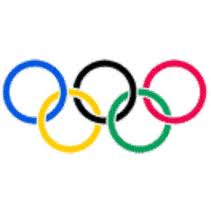 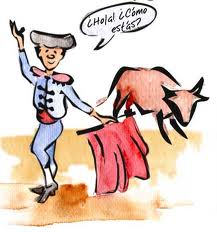 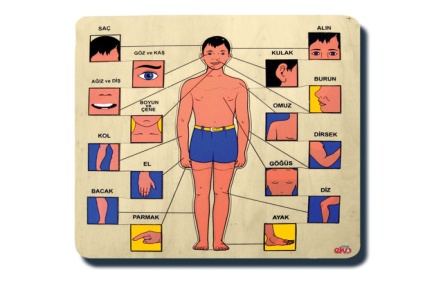 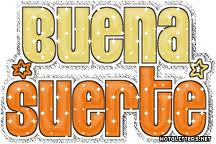 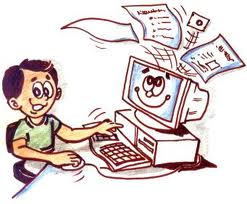 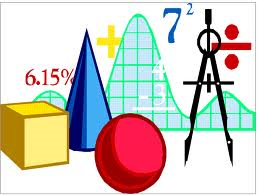 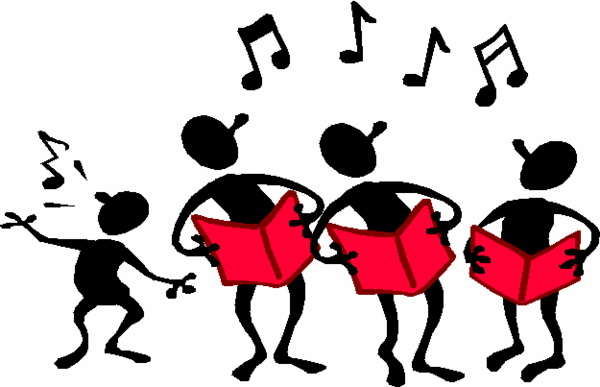 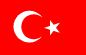 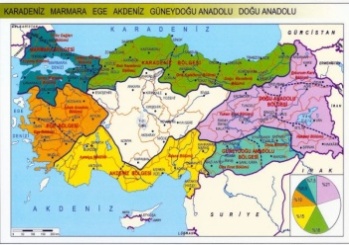 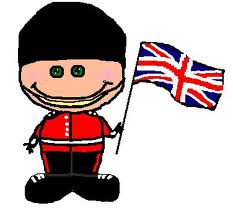 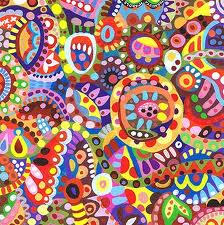 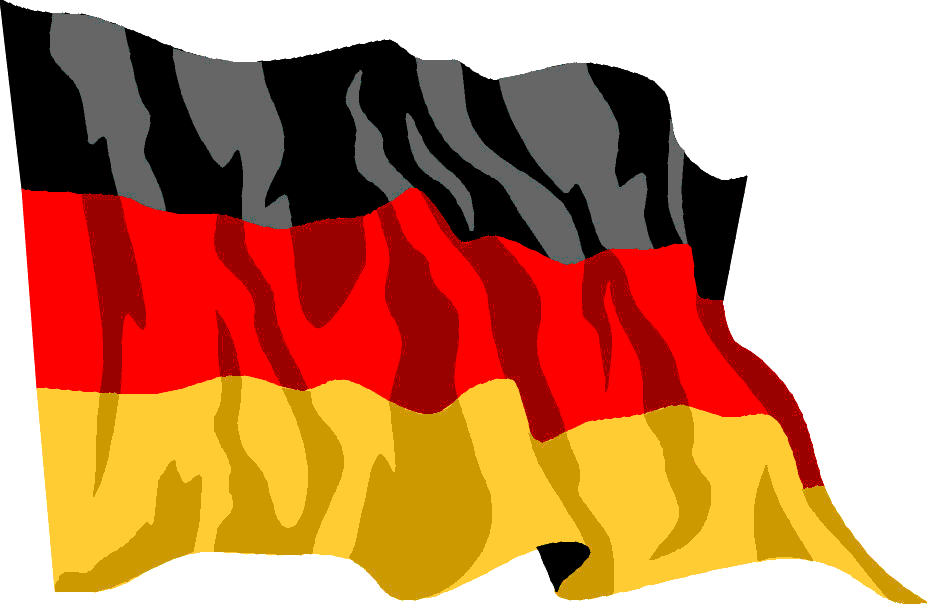 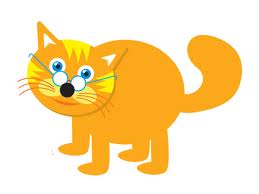 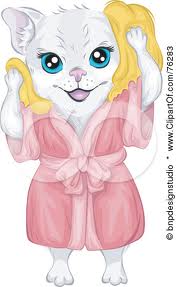 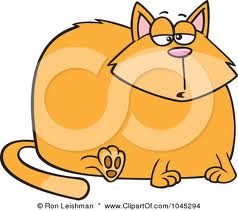 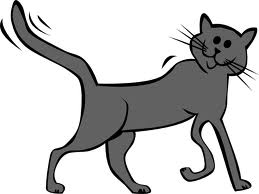 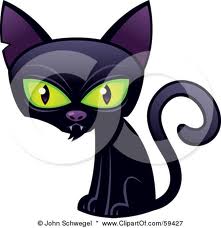 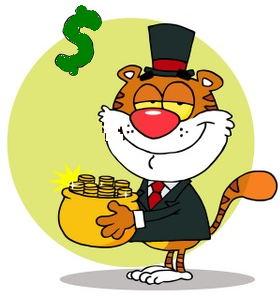 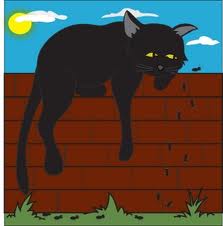 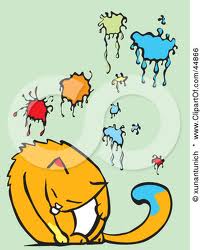 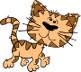 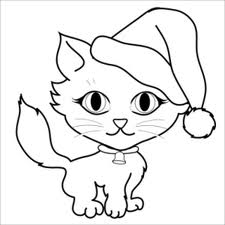 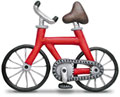 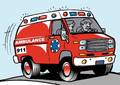 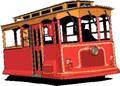 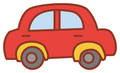 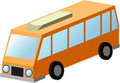 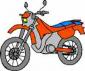 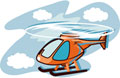 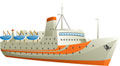 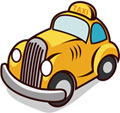 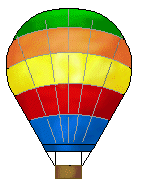 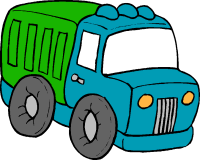 ,                                                             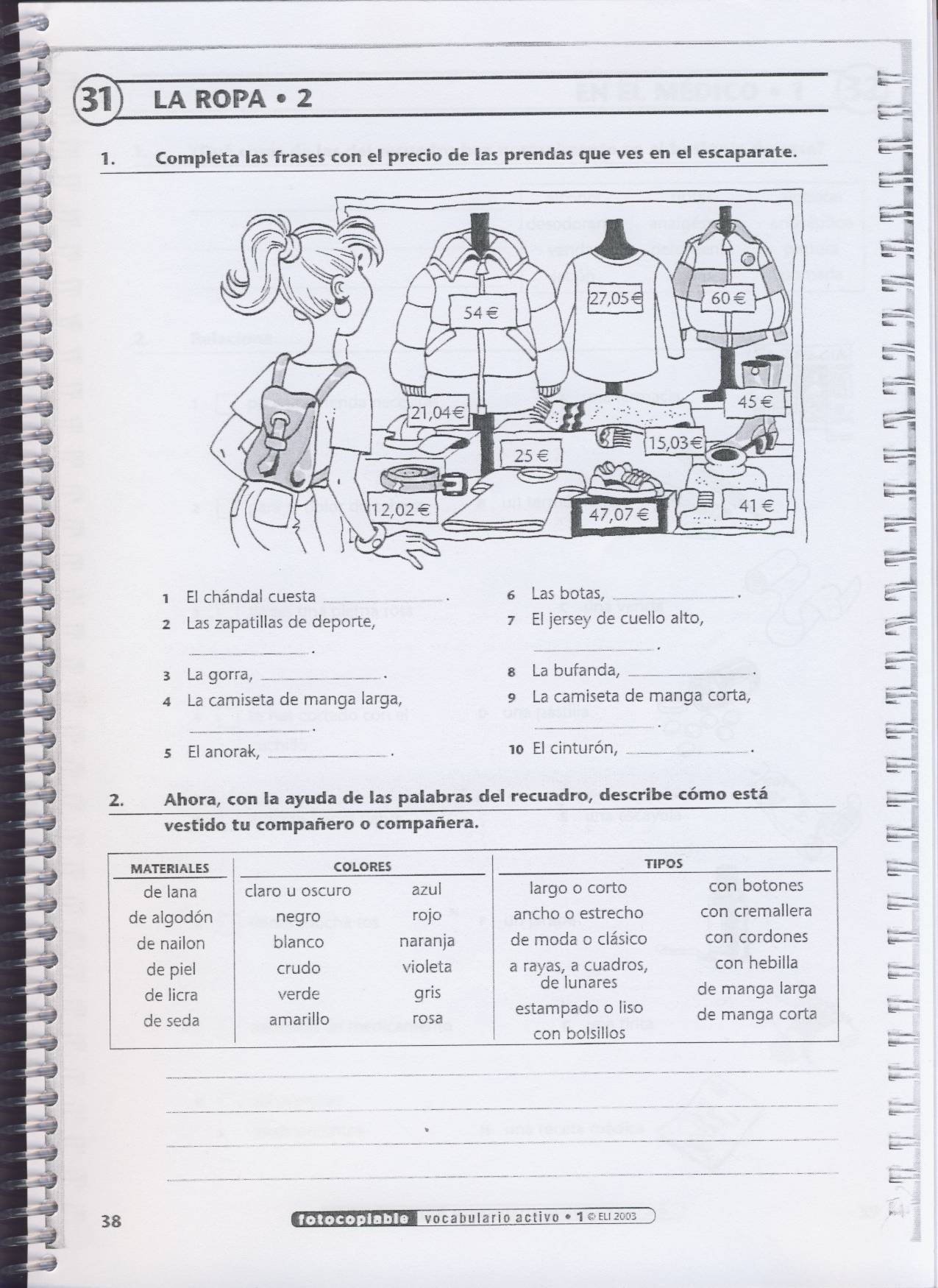 ÁÁÁ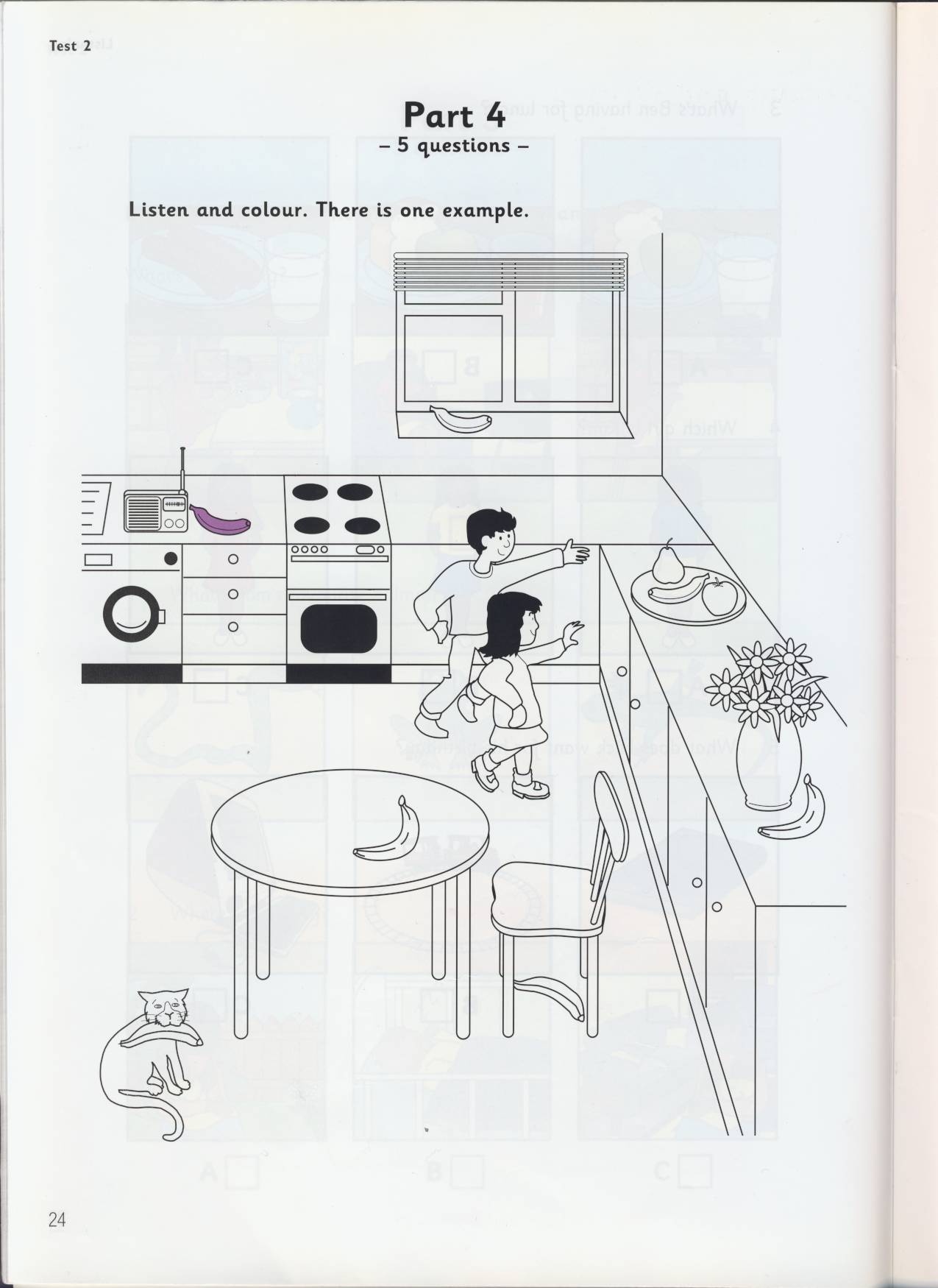 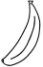 